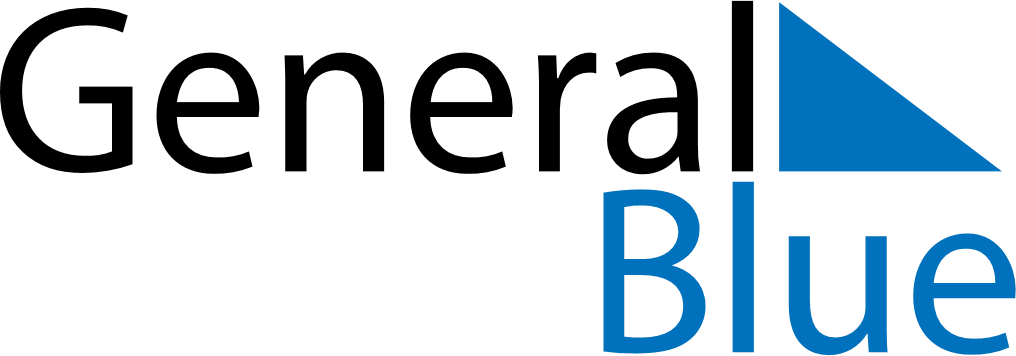 July 2018July 2018July 2018PeruPeruSUNMONTUEWEDTHUFRISAT12345678910111213141516171819202122232425262728Independence Day293031Independence Day